ПРОЕКТ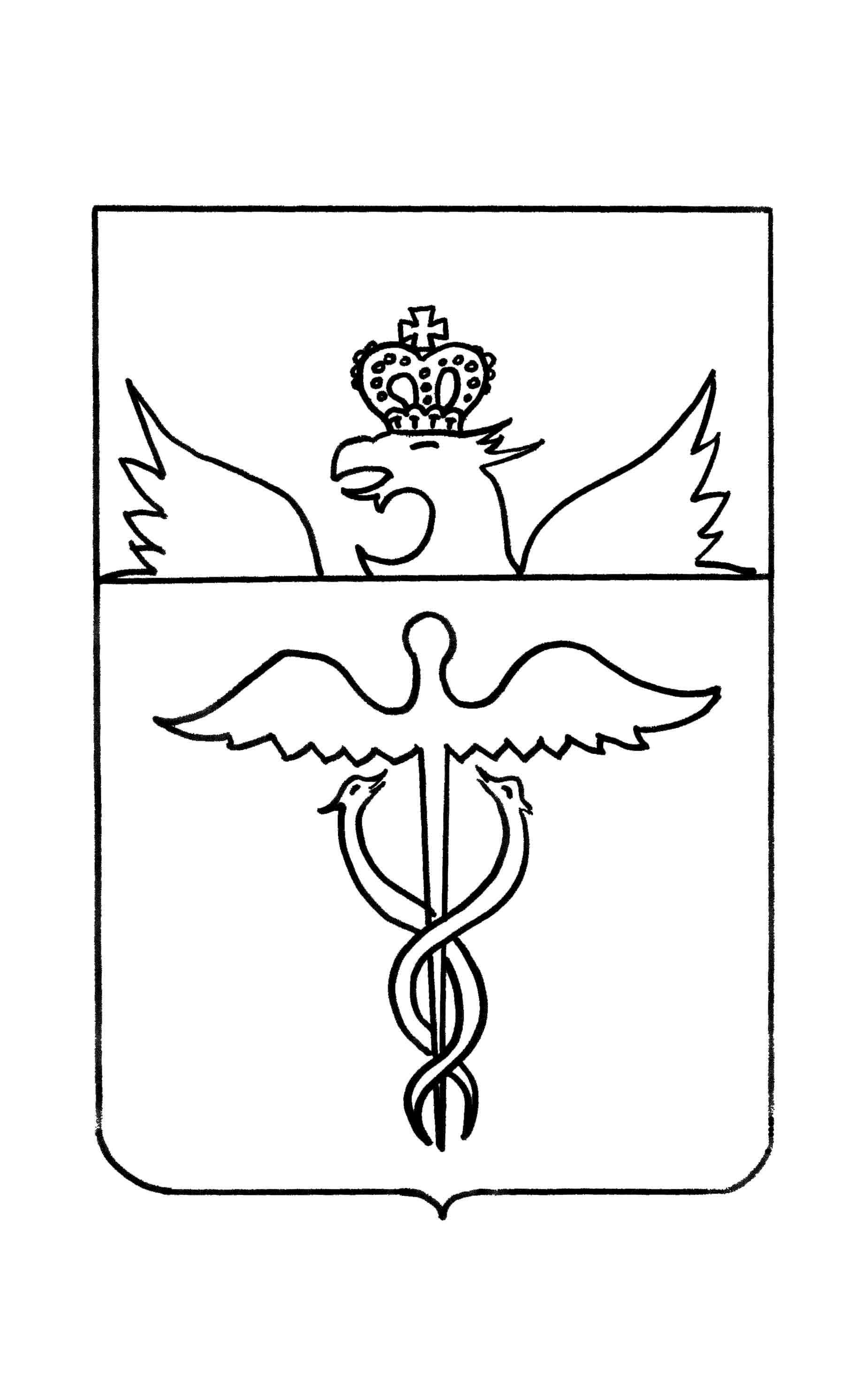 Администрация Берёзовского сельского поселения Бутурлиновского муниципального районаВоронежской областиПОСТАНОВЛЕНИЕот                 №      п.Зелёный О внесении изменений в постановление администрации Берёзовского сельского поселения Бутурлиновского муниципального района Воронежской области от 01.08.2018 г. №37 «Об утверждении муниципальной программы Берёзовского  сельского поселения Бутурлиновского муниципального района Воронежской области «Развитие культуры »В соответствии с Федеральным законом от 06.10.2003 г. № 131-ФЗ «Об общих принципах организации местного самоуправления в Российской Федерации», Уставом Берёзовского сельского поселения, постановлением администрации Берёзовского  сельского поселения  от 11.10.2013 г. №  78 «Об утверждении порядка разработки, реализации   и оценки эффективности  муниципальных программ Берёзовского сельского поселения Бутурлиновского муниципального района Воронежской области», администрация Берёзовского сельского поселенияПОСТАНОВЛЯЕТ:Внести изменения в постановление администрации Берёзовского  сельского поселения от 01.08.2018 г.№37 «Об утверждении  муниципальной  программы Берёзовского  сельского поселения Бутурлиновского муниципального района Воронежской области   «Развитие культуры»», изложив в новой редакции  муниципальную программу «Развитие культуры» согласно приложению к настоящему постановлению.               2. Настоящее постановление   опубликовать в официальном периодическом печатном издании «Вестник муниципальных нормативно-правовых актов и иной официальной информации Берёзовского  сельского поселения Бутурлиновского муниципального района Воронежской области» и разместить  на официальном  сайте администрации Берёзовского  сельского поселения Бутурлиновского муниципального района Воронежской области.               3. Настоящее постановление вступает в силу с момента опубликования.                  4. Контроль за исполнением настоящего постановления оставляю за собой.Глава  Берёзовского сельского поселения                                                                       Н.В. ДьяченковМУНИЦИПАЛЬНАЯ   ПРОГРАММА  Берёзовского  сельского поселения Бутурлиновского муниципального района Воронежской области«Развитие культуры»ПАСПОРТ Муниципальной программы Берёзовского  сельского поселения Бутурлиновского муниципального района Воронежской области «Развитие культуры»ОБЩАЯ ХАРАКТЕРИСТИКА СФЕРЫ РЕАЛИЗАЦИИ МУНИЦИПАЛЬНОЙ ПРОГРАММЫВ период социально-экономических преобразований основной целью государственной политики в сфере культуры является сохранение богатейшего культурного потенциала. Положительным результатом данной политики является то, что в целом удалось сохранить накопленный ранее культурный потенциал, сеть и систему учреждения культуры в Березовском сельском поселении.Однако из-за недостаточного финансирования увеличился разрыв между культурными потребностями населения и возможностями их удовлетворения. Материально-техническая база учреждения культуры сел отстает от требований современности и нуждается в укреплении и совершенствовании.В то же время возможность увеличения собственных доходов учреждения культуры ограничена их социальными целями, недостаточным уровнем благосостояния населения.Тесная взаимосвязь процессов, происходящих в сфере культуры с процессами, происходящими в обществе, делает необходимым условием дальнейшего развития отрасли использование программно-целевого метода.Мероприятия Программы направлены на совершенствование условий для реализации конституционного права населения села на участие в культурной жизни, обеспечение доступа к культурным ценностям, сохранение и поддержание преемственности культурных традиций, повышение значения культуры в жизни общества.ЦЕЛИ, ЗАДАЧИ И СРОКИ РЕАЛИЗАЦИИ ПРОГРАММЫЦелями программы являются:создание благоприятных условий для обеспечения культурного досуга населения поселения;эффективное использование свободного времени и обеспечение возможности активного творческого развития населения различных возрастных категорий.Для достижения целей программы необходимо решение задач:- повышение качества мероприятий, направленных на сохранение, популяризацию и эффективное использование культурного наследия, народной традиционной культуры:- увеличение числа культурно-досуговых мероприятий;- поддержка коллективов художественной самодеятельности;- выявление и поддержка творческой одаренной молодежи;- внедрение и распространение новых информационных технологий в сфере культуры.- комплектование и информатизация библиотек;- совершенствование кадрового обеспечения отрасли;- увеличение объемов и качества услуг в сфере культурного досуга населения района.Планируемые значения целевых показателей и индикаторов  реализации муниципальной  программы:ОЖИДАЕМЫЕ РЕЗУЛЬТАТЫ МУНИЦИПАЛЬНОЙ ПРОГРАММЫВыполнение программы «Развитие культуры Берёзовского  сельского поселения.» позволит достичь следующих результатов:- расширение возможностей для приобщения граждан к культурным ценностям и культурным благам;- оптимизация расходования бюджетных средств, сосредоточение ресурсов на решении приоритетных задач в области культуры, модернизация ее материальной базы;- обеспечение повышения эффективности процесса управления объектами и субъектами культурной политики, создание условий для организационного взаимодействия по вертикальным и горизонтальным связям в сфере культуры;- обеспечение доступности всех социальных слоев населения поселения к ценностям отечественной и мировой культуры, а также информации в сфере культуры;- расширение спектра и улучшение качества предоставляемых услуг в сфере культуры;- обеспечение формирования единого культурного пространства Берёзовского  сельского поселения;СИСТЕМА ПРОГРАММНЫХ МЕРОПРИЯТИЙСистема программных мероприятий включает в себя 2 основных направления:Культурно-досуговая деятельность и развитие народного творчества;Развитие библиотечного дела;Перечень программных мероприятий:РЕСУРСНОЕ ОБЕСПЕЧЕНИЕ ПРОГРАММЫОбъемы и источники финансирования муниципальной  программы Основным источником финансирования являются средства местного бюджета.Объемы расходов на выполнение мероприятий Программы ежегодно уточняются в процессе исполнения местного бюджета и при формировании бюджета на очередной финансовый год.ОРГАНИЗАЦИЯ УПРАВЛЕНИЯ МУНИЦИПАЛЬНОЙ  ПРОГРАММОЙ Муниципальная  программа «Развитие культуры Берёзовского  сельского поселения» реализуется учреждением культуры Берёзовского  сельского поселения.Сельский Дом культуры Берёзовского  сельского поселения ежегодно уточняют целевые показатели и затраты по программным мероприятиям, ежеквартально  направляют в   администрацию Берёзовского  сельского поселения  отчет о ходе реализации Программы, а также по запросу  – статистическую, справочную и аналитическую информацию о подготовке и реализации Программы, необходимую для выполнения возложенных на него функций, а также об эффективности использования финансовых средств.Финансирование расходов на реализацию муниципальной программы осуществляется в порядке, установленном для исполнения бюджета Берёзовского  сельского поселения.ОЦЕНКА ЭФФЕКТИВНОСТИРЕАЛИЗАЦИИ МУНИЦИПАЛЬНОЙ  ПРОГРАММЫПри выполнении всех программных мероприятий Берёзовского  сельского поселения будут улучшены условия исполнения конституционных прав граждан, сохранен и приумножен творческий потенциал поселения, позволят укрепить имидж поселения как поселение высокой  культуры. Сформируют у молодежи понятие о востребованности ее интеллектуальной и творческой деятельности в поселении, и будут способствовать  привлечению талантливых специалистов для работы в учреждениях культуры и образования. 	  В ходе реализации программы планируется:-  расширение возможностей граждан в получении культурно-досуговых услуг:-  проведение содержательного досуга и общения граждан, постоянного развития и совершенствования в основных направлениях культурно-досуговой деятельности в соответствии с потребностями  населения;- осуществление прав граждан на приобщение к ценностям  национальной и мировой  культуры;- организация и проведение общественно - политических, социально-экономических и культурно-досуговых мероприятий;- создание и организация работы самодеятельных творческих коллективов на базе  СДК для обеспечения концертной и иной деятельности по обслуживанию мероприятий и населения  поселения в целом;- проведение массовых театрализованных праздников и представлений, народных  гуляний, обрядов и ритуалов в соответствии с региональными и местными обычаями и  традициями;- организация выставок из собраний частных лиц, организаций и учреждений;-  демонстрация кино- и видеопрограмм;-  организация досуга различных групп населения: вечеров отдыха и танцев, дискотек и молодежных балов, карнавалов, детских утренников, игровых и познавательных программ, корпоративных праздников.Оценка эффективности реализации Программы производится путем сравнения фактически достигнутых показателей за соответствующий год с утвержденными на год значениями целевых индикаторов.Бюджетная эффективность Программы определяется как соотношение фактического использования средств, запланированных на реализацию Программы, к утвержденному плану Администрация Берёзовского  сельского поселения в установленные сроки, направляет в отдел экономики и финансов администрации  Бутурлиновского муниципального района  в составе ежегодного отчета о ходе работ по Программе, информацию об оценке эффективности реализации Программы, а также пояснительную записку, содержащую основные сведения о результатах реализации Программы, выполнении целевых показателей, об объеме, затраченных  средств на реализацию Программы,  финансовых ресурсов.Глава Берёзовского  сельского поселения                                 Н.В. ДьяченковОтветственный  исполнитель муниципальной программыАдминистрация Берёзовского  сельского поселения Бутурлиновского муниципального района Воронежской областиИсполнители муниципальной программыАдминистрация Берёзовского  сельского поселения Бутурлиновского муниципального района Воронежской областиОсновные разработчики муниципальной программы Администрация Берёзовского  сельского поселения Бутурлиновского муниципального района Воронежской области.Цель муниципальной программы Обеспечение устойчивого функционирования и развития культурно-досуговой деятельности МКУК СКЦ «Радуга»Задачи муниципальной программы -улучшение условий для формирования и удовлетворения культурных запросов и духовных потребностей;- улучшение условий для сохранения и развития культурно-досуговой деятельности как фактора социально-экономического развития сельского поселения;- организация  конкурсов и выставок;- поддержка коллективов народного творчества и молодых дарований;- развитие и укрепление материально-технической базы учреждений культуры;- развитие информационных услуг предоставляемых населению.Сроки реализации муниципальной программы 2018г-2024гОбъемы и источники финансирования  муниципальной программыРеализация программы осуществляется за счет средств бюджета Берёзовского  сельского поселения  в 2018-2024 гг на сумму  7 315,1 тыс. рублей, средств областного  бюджета 525,0 тыс. рублей в том числе:2018 год — 1065,5 тыс. рублей2019 год — 1321,6 тыс. рублей2020 год- 848,0 тыс.рублей2021 год- 887,9 тыс.рублей2022 год- 1639,7 тыс.рублей2023 год- 1050,5 тыс.рублей2024 год- 1026,9 тыс.рублейДля реализации мероприятий программы возможно привлечение финансовых средств из бюджетов других уровней и внебюджетных источников.Ожидаемые конечные  результаты реализации  муниципальной программы- Создание благоприятных условий для творческой деятельности культуры Берёзовского  сельского поселения, освоение новых форм и направлений культурного обмена;- сохранение и эффективное использование культурного наследия Берёзовского  сельского поселения;- увеличение предложений населению культурных благ, расширение доступа граждан к культурным ценностям;- решение организации досуга молодежи, формирование правильной ценностной ориентации подрастающего поколения;- активизация экономических процессов развития культуры, увеличение негосударственных ресурсов, привлекаемых в отрасль.Реализация программных мероприятий позволит :- повысить уровень материально-технической обеспеченности учреждений культуры Берёзовского  сельского поселения.- увеличить количество посещений учреждений культуры и наполняемость зрительных залов.Наименование целевого индикатораЕд. измКультурно-досуговая деятельность и развитие народного творчества2018г2019г2020г2021г2022г2023 г.2024г2024гКоличество культурно-досуговых мероприятийшт.155156157157157157157157Количество посещающих культурно-досуговые мероприятиячел.36003650365536553655365536553655Количество культурно-досуговых формированийшт.1111111111111111Количество участников в культурно-досуговых формированияхчел. 139137140140140140140140Развитие библиотечного делаЧитатели чел.510510530530530530530530Посещение библиотек34203420345034503450345034503450Книговыдача экз.73007300730073007300730073007300Массовые мероприятияшт.3435343434343434Новые поступления, пополнение книжного фондаэкз.9191919191919191№ п/пНаименование мероприятияОбъемы финансированияОбъемы финансированияОбъемы финансированияОбъемы финансированияОбъемы финансированияОбъемы финансированияОбъемы финансированияОбъемы финансированияСодержание мероприятия2018г2019г2020г2021г2022г2023г2023г2024г1.Культурно-досуговая деятельность и развитие народного творчестваОбеспечение формирования единого культурного пространства, творческих возможностей и участия населения в культурной жизни поселения.Организация досуга населения: народные календарные праздники, мероприятия с различными категориями населения.Участие в районных, зональных, областных, фестивалях-конкурсах самодеятельного творчества.1.Культурно-досуговая деятельность и развитие народного творчества910,01161,7718,5784,41483,9911,4911,4882,2Содержание учреждений культурыИТОГО по разделу910,01161,7718,5784,41483,9911,4911,4882,22Организация библиотечного обслуживания , библиотек сельского поселения Сохранение единого информационного пространства, содействие нравственному развитию подрастающего поколения, повышение образовательного уровня и творческих способностей населения.23,50000000Комплектование библиотечного фонда.Подписка периодических изданий.155,5159,9129,5103,5155,8139,1144,7144,7Содержание библиотекИТОГО по разделу155,5159,9129,5103,5155,8139,1144,7144,7ВСЕГО по программе1065,51321,6848,0887,91639,71050,51026,91026,9Источники финансированияОбъемы финансирования тыс.руб.Объемы финансирования тыс.руб.Объемы финансирования тыс.руб.Объемы финансирования тыс.руб.Объемы финансирования тыс.руб.Объемы финансирования тыс.руб.Объемы финансирования тыс.руб.всего2018 г.2019 г.2020 г.2021г.2022г.2023г.2024г123456789Федеральный бюджет (на условиях софинансирования)Областной бюджет (на условиях софинансирования)525,0Районный бюджет988,0155,5159,9129,5103,5155,8139,1144,7Местный бюджет6852,1910,01161,7718,5784,4958,9911,4882,2Внебюджетные источники финансированияВсего по программе7840,11065,51321,6848,0887,91639,71050,51026,9№ п/пМероприятиеЕдиница измерен.2018г2019г.2020г2021г.2022г.2023г.2024г.1.Увеличение количества:шт.1.мероприятийшт.1551561571571571571571.культурно-досуговых формированийшт.111111111111112.Увеличение:чел.2.посещаемости мероприятийчел.36003650365536553655365536552.количества участников в культурно-досуговых формированияхчел.1341371401401401401403.Увеличение количества новых поступлений и периодических изданий, способствующих пополнению книжного фонда и увеличению количества читателей, книговыдачи, посещенийэкз.91919191919191